3公埼理第209号令和3年7月12日会員各位公益社団法人　埼玉県理学療法士会会長　南本浩之専門性委員会担当理事　乙戸崇寛装具療法地域連携対策委員長　中野克己(公文書番号にて公印省略)令和3年度　装具療法地域連携対策委員会研修会（実践編)追加募集のご案内拝啓　会員の皆様におかれましては、ますますご清栄のこととお喜び申し上げます。　当会装具療法地域連携対策委員会は①装具療法に関わる理学療法士の知識・技術の向上②装具作製後のフォローアップに関する地域連携・システムの構築③必要な方に対して適切な装具が行き渡るための関係職種への普及・啓発活動を目的に設立されました。今年度は4つの研修会を準備しており、本研修会はその第二弾となる実践編となります。下記のテーマに基づき理学療法士が脳卒中者と関わる上で必要な知識や技術について、講義形式にて準備しております。脳卒中者の歩行再建に向けて、幅広い視点から装具の活用方法をお伝えできる研修会となっております。当初、定員を80名で予定しておりましたが、より多くの方に研修を受けて頂く事が、当委員会の地域連携、啓発活動に繋がると考えました。そこで、当研修会をＺＯＯＭの大規模ミーティングにて、募集人数を２００名に増員する運びとなりました。多くのご参加を心よりお待ち申し上げております。敬具記1.日時：令和3年9月7日(火曜日)　19:30～21:002.開催地：WEB開催 (ZOOM大規模ミーティング)3.テーマ：「脳卒中者の歩行再建とその維持に向けた装具の活用」　　　　　講義)1)脳卒中者に対する装具を活用した運動療法2)長下肢装具から短下肢装具へのカットダウンの考え方とその実際3)脳卒中者によくみる歩行中の現象に対する装具の選定・設定4)歩行再建を図る歩行介助5)歩行を維持するための装具の活用4.講師：増田　知子氏(医療法人社団和風会　千里リハビリテーション病院　理学療法士)5.対象：当会会員、他士会会員、非会員及び養成校学生の方(定員200名)6.参加費：当会会員(無料)、他士会会員(1000円)、非会員(5000円)、養成校学生(無料)　　　　　※今年度の会費未納者は会員とみなしませんのでご注意ください　　　　　※参加費のお支払いは銀行振り込みのみです。詳しくは11項をご参照ください。7. 新人教育プログラム単位新人教育プログラムについて「C-1 神経系疾患の理学療法」の1単位が与えられます。この単位・ポイントは、日本理学療法士協会HP上（http://www.japanpt.or.jp/）の各会員のマイページ上に自動的に反映されます（反映されるのに1～2ヶ月程かかることがあります）。途中で退出された方は単位が認定されませんので何卒ご了承の程宜しくお願いします。8.申し込み方法・当会HPにあります本研修会「申し込みフォーム」、または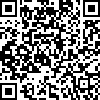 右記QRコードからお申込みできます。・申し込み後のキャンセルは必ずご連絡をお願いいたします。・無断キャンセルの方には今後、当会主催の研修会参加を制限するなどの対応を致します。9.申込期間【令和3年７月１日(木)-令和3年８月31日(火)】※定員になり次第、〆切となります。・申し込み後、自動返信メールの送付をもって受付完了と致します。・返信メールが届かない場合は、受信リストに「souguiinkaipractice@gmail.com」を登録後、再申し込みを宜しくお願い致します。10.オンラインミーティングへのアクセスおよび注意事項・参加者の方へ後日メールにて連絡致します。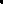 11.参加費の振込先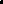 ・会費未納の会員(5000円)、他県士会会員(1000円)、非会員(5000円)の参加費は事前振り込みとなります。・申し込み後、令和３年8月31日までに下記銀行口座へ入金してください。・振込手数料はお申込者様のご負担となります。・申込者様本人と異なる名義で入金する場合は、入金日、金額、振込名義、参加申込者の氏名を下記問い合わせ先のアドレスに必ずご連絡ください。・ご入金後のキャンセル、および参加者様側のインターネット接続環境の不具合などへの返金対応は行っておりませんのでご了承ください。〈振込口座〉埼玉りそな銀行 口座名義 (公社）埼玉県理学療法士会浦和中央支店（店番 256) 口座番号 5273600 種別 普通12.お問い合わせ先装具療法地域連携対策委員会　実践編　「souguiinkaipractice@gmail.com」※必ず件名に「R3装具療法地域連携対策委員会（実践編）について」と記載してください。以上